Ո Ր Ո Շ ՈՒ Մհոկտեմբերի  2019 թվականի   N       -Ա ՍԵՓԱԿԱՆՈՒԹՅԱՆ ԻՐԱՎՈՒՆՔՈՎ ԱՆՈՒՇ ՊԵՏՐՈՍՅԱՆԻՆ /ՕՐԲԵԼՅԱՆԻՆ/ ՊԱՏԿԱՆՈՂ, ՀԱՄԱՅՆՔԻ ԿԱՊԱՆ ՔԱՂԱՔԻ ՀԱՄԼԵՏԱՎԱՆ ԹԱՂԱՄԱՍՈՒՄ  ԳՏՆՎՈՂ ԱՅԳԵՏՆԱԿԻՆ ԵՎ ՀՈՂԱՄԱՍԻՆ  ՀԱՍՑԵ ՏՐԱՄԱԴՐԵԼՈՒ ՄԱՍԻՆՂեկավարվելով «Տեղական ինքնակառավարման մասին» Հայաստանի Հանրապետության օրենքի 35-րդ հոդվածի 1-ին մասի 22) կետով, Հայաստանի Հանրապետության կառավարության 2005 թվականի դեկտեմբերի 29-ի «Հայաստանի Հանրապետության քաղաքային և գյուղական բնակավայրերում ներբնակավայրային աշխարհագրական օբյեկտների անվանակոչման, անվանափոխման, անշարժ գույքի` ըստ դրա գտնվելու և (կամ) տեղակայման վայրի համարակալման, հասցեավորման ու հասցեների պետական գրանցման կարգը հաստատելու և հասցեների գրանցման լիազոր մարմին սահմանելու մասին» թիվ 2387-Ն որոշումով, հիմք ընդունելով ՀՀ Ոստիկանության անձնագրային և վիզաների վարչության Կապանի անձնագրային բաժանմունքի 20.08.2019թվականի  N 22/36-1233 տեղեկանքը և հաշվի առնելով Անուշ Օրբելյանի  դիմումը. ո ր ո շ ու մ ե մՍեփականության իրավունքով Անուշ Պետրոսյանին /Օրբելյանին/ պատկանող, համայնքի Կապան քաղաքի Համլետավան թաղամասում գտնվող այգետնակին և հողամասին  տրամադրել  հասցե` Սյունիքի մարզ, Կապան համայնք, ք.Կապան, Համլետավան թաղամաս, թիվ  70: ՀԱՄԱՅՆՔԻ ՂԵԿԱՎԱՐ                            ԳԵՎՈՐԳ ՓԱՐՍՅԱՆ2019թ. հոկտեմբերի
        ք. Կապան
ՀԱՅԱՍՏԱՆԻ ՀԱՆՐԱՊԵՏՈՒԹՅԱՆ ԿԱՊԱՆ ՀԱՄԱՅՆՔԻ ՂԵԿԱՎԱՐ
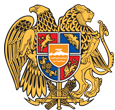 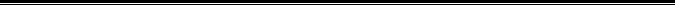 Հայաստանի Հանրապետության Սյունիքի մարզի Կապան համայնք 
ՀՀ, Սյունիքի մարզ, ք. Կապան, +374-285-42036, 060521818, kapan.syuniq@mta.gov.am